
In accordance with the Community Amenity Local Law 2015The completed application form and accompanying documentation can be submitted tomail@wyndham.vic.gov.au or posted to PO Box 197, Werribee VIC 3030Note: The application form must be submitted to Council a minimum of 10 business days prior to the proposed start date.
Job Safety Analysis Worksheet – Sheet 1Job Safety Analysis Worksheet – Sheet 2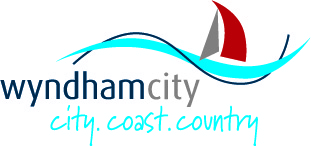 APPLICATION FOR A PERMIT 
TO ACCESS COUNCIL OPEN SPACE

For obtaining approval to temporarily access a Council Park, 
Recreational Reserve or Tree Reserve with a vehicle or machinery.RESIDENT DETAILS   All sections must be completedName: Name: Address: Address: Suburb: Postcode: Telephone: Email Address: LOCATION DETAILS   All sections must be completedPark/Reserve Name (if known): Park/Reserve Name (if known): Address: Address: Suburb: Postcode:  Provide an aerial image of the surrounding area detailing the Park/Reserve access and the proposed route to your property. Provide an aerial image of the surrounding area detailing the Park/Reserve access and the proposed route to your property.REASON FOR ACCESS   Must be completedDURATION OF ACCESS   Must be completedStart Date:Finish Date:TYPE OF VEHICLE REQUIRING ACCESSTYPE OF VEHICLE REQUIRING ACCESSTYPE OF VEHICLE REQUIRING ACCESS Select all applicable Select all applicable Boat Car Caravan Caravan Crane Earthmoving Machinery Trailer Truck Truck Other (specify):  Other (specify):  Other (specify):  Other (specify):  Other (specify): SURFACE TO BE TRAVELLED ALONGSURFACE TO BE TRAVELLED ALONGSURFACE TO BE TRAVELLED ALONG Select all applicable Select all applicable Bark Concrete Garden Bed Garden Bed Grass Gravel Other (specify): Other (specify): Other (specify): Other (specify): Other (specify):AFFECTED INFRASTRUCTURE  Select all applicableSelect all applicableSelect all applicableDoes the Park/Reserve have a locked gate/bollard that you will require access through?Does the Park/Reserve have a locked gate/bollard that you will require access through? Yes NoDoes the Park/Reserve have a concrete crossover allowing direct access from the roadway?Does the Park/Reserve have a concrete crossover allowing direct access from the roadway? Yes NoDoes your property have an access gate within the boundary fence?Does your property have an access gate within the boundary fence? Yes NoDo you need to remove a section of the boundary fence to gain access to your property?Do you need to remove a section of the boundary fence to gain access to your property? Yes NoWill any Park/Reserve trees be affected by the access or will the movement of a vehicle/machinery be conducted within the canopy cover of a tree?Will any Park/Reserve trees be affected by the access or will the movement of a vehicle/machinery be conducted within the canopy cover of a tree? Yes NoSAFETY MANAGEMENT FOR THE PUBLICSAFETY MANAGEMENT FOR THE PUBLICSAFETY MANAGEMENT FOR THE PUBLIC Select all applicable Select all applicable Hazard Tape Rotating Beacon  Rumble Boards  Rumble Boards  Spotter Temporary Fencing Traffic Cones/Bollards  Other (specify):  Other (specify):  Other (specify):  Other (specify):  Other (specify):CONTRACTOR DETAILS (if applicable) The person/s accessing the Open Space on behalf of the residentThe person/s accessing the Open Space on behalf of the residentCompany: Company: Company: ABN / ACN: ABN / ACN: ABN / ACN: Address: Address: Address: Suburb: Suburb: Postcode: Telephone: Telephone: Email Address: Name of Works Site Manager:Name of Works Site Manager:Name of Works Site Manager:Telephone: Telephone: Telephone:  Provide a copy of the contractors current Public Liability Insurance document (minimum $10,000,000 cover is required).  Provide a copy of the contractors current Public Liability Insurance document (minimum $10,000,000 cover is required).  Provide a copy of the contractors current Public Liability Insurance document (minimum $10,000,000 cover is required).  Provide a copy of the completed Job Safety Analysis worksheet (JSA) attached. Provide a copy of the completed Job Safety Analysis worksheet (JSA) attached. Provide a copy of the completed Job Safety Analysis worksheet (JSA) attached.If no contractor details are specified, it is expected that access will only be conducted by the resident. Unauthorised access conducted by other parties will be enforced accordingly under the Community Amenity Local Law 2015.If no contractor details are specified, it is expected that access will only be conducted by the resident. Unauthorised access conducted by other parties will be enforced accordingly under the Community Amenity Local Law 2015.If no contractor details are specified, it is expected that access will only be conducted by the resident. Unauthorised access conducted by other parties will be enforced accordingly under the Community Amenity Local Law 2015.FEES APPLICABLE   Permit fee:           $95.00
Bond:                     To be determinedThe permit fee and any relevant bond will be invoiced to the resident after assessment and approval of the proposal. The bond amount will be released once Council Officers have inspected the area and are satisfied that the area has not been damaged, or that reinstatement of assets has been completed to Council satisfaction.

Permit fee:           $95.00
Bond:                     To be determinedThe permit fee and any relevant bond will be invoiced to the resident after assessment and approval of the proposal. The bond amount will be released once Council Officers have inspected the area and are satisfied that the area has not been damaged, or that reinstatement of assets has been completed to Council satisfaction.

ActivityList the tasks required to perform the activity in the sequence they are carried out.HazardsAgainst each task list the hazards that could cause injury when the task is performed.Risk control measuresList the control measures required to eliminate or minimise the risk of injury arising from the identified hazard.Who is responsible?Write the name of the person responsible (supervisor or above) to implement the control measure identified.ActivityList the tasks required to perform the activity in the sequence they are carried out.HazardsAgainst each task list the hazards that could cause injury when the task is performed.Risk control measuresList the control measures required to eliminate or minimise the risk of injury arising from the identified hazard.Who is responsible?Write the name of the person responsible (supervisor or above) to implement the control measure identified.